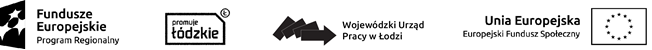 Konkurs nr RPLD.09.02.01-IP.01-10-002/16Zestawienie umów o dofinansowanie projektów podpisanych w marcu 2017 r.Lp.Tytuł projektuNazwa beneficjentaAdres siedziby beneficjentaWartość projektuWartość dofinansowaniaData zawarcia umowy1TWOJA OPIEKA z sercemAkademia Zdrowia Spółka z ograniczoną odpowiedzialnością Sp. k.ul. Kilińskiego 21
90-205 Łódź641 125,03577 013,008.03.20172Zaopiekowani - program opieki pielęgniarskiej i rehabilitacyjnej dla mieszkańców województwa łódzkiegoSpecjalistyczny Zakład Opieki Zdrowotnej "FEL-MED." Sp. Z o.o.ul. Szpitalna 6
92-207 Łódź920 770,00828 693,0013.03.20173Na ZdrowieKlinika Psychiatryczna i Terapii Uzaleznień Wolmedul. Dubie 1A
97-420 Szczerców1 998 840,001 798 956,0014.03.20174BŁĘKITNY PORT - kompleksowe wsparcie osób ze spektrum autyzmuFUNDACJA NA RZECZ ROZWOJU SPOŁECZNEGO I PRZECIWDZIAŁANIA SPOŁECZNEMU WYKLUCZENIU JEDNOSTEK I GRUP - NAVICULAul. Krzysztofa Cedry 2
91-129 Łódź1 925 947,681 708 219,6817.03.2017